Auch in diesem Jahr fand wieder die turnusmäßige Auffrischung im Umgang mit dem Defibrillator im Klubhaus statt.Mit dabei waren: Marcel Baumgartl von der Fa. Wero-Med, Bernd Schrader, Ludolf Debertin mit Frau Ulrike Debertin, Dr. Christoph Engelhardt, Hinrich Junker, Joachim DürichWeiterhin alles Gute und viel Freude in der Weihnachtszeit.Der Vorstand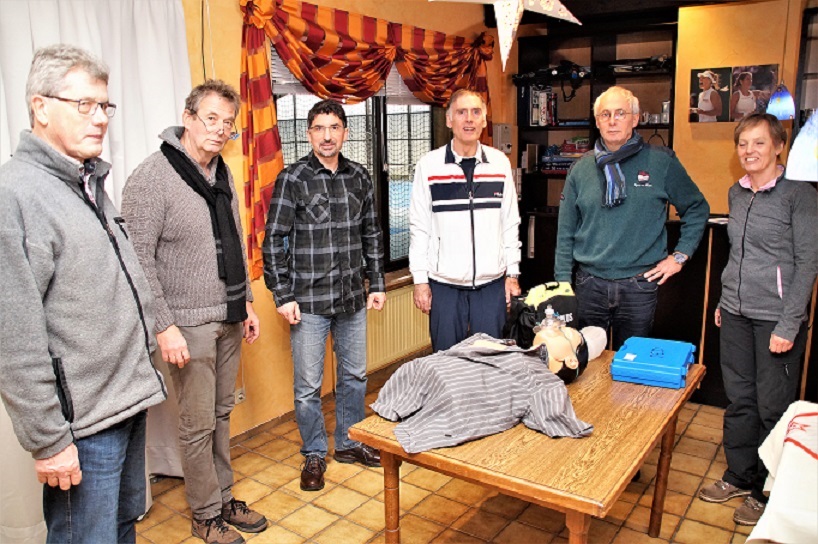 